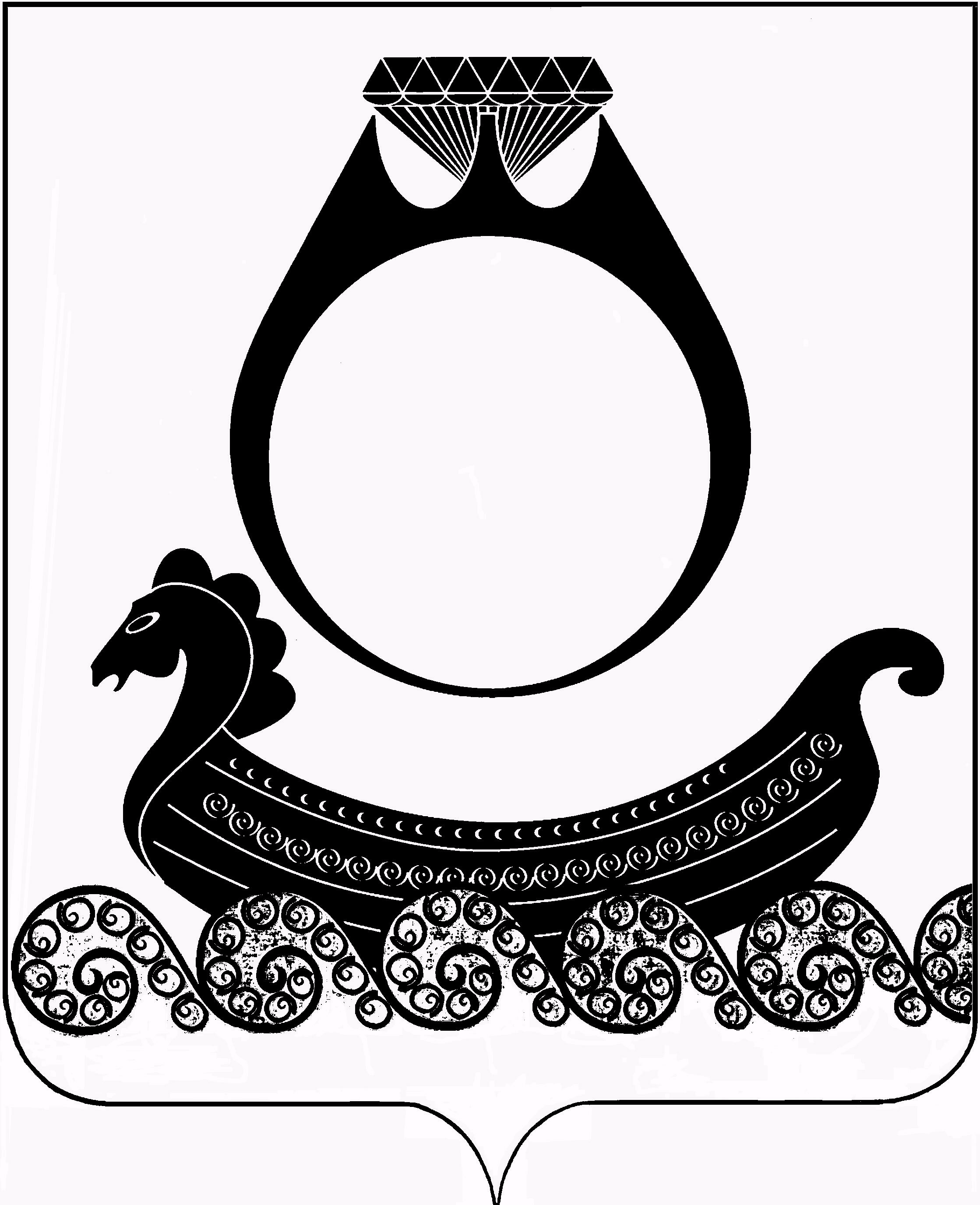 Администрация Чапаевского сельского поселения Красносельского муниципального районаКостромской областиП О С Т А Н О В Л Е Н И Е        от   10   декабря   2019 г.                                                           № 65Об отмене постановления администрации от 06.09.2011 года № 33 «Об утверждении порядка сбора отходов и мусора на территории Чапаевского сельского поселения Красносельского муниципального района Костромской области» В соответствии с частью 4 статьи 7 Федерального закона от 06.10.2003 N 131-ФЗ "Об общих принципах организации местного самоуправления в Российской Федерации",  администрация сельского поселения ПОСТАНОВЛЯЕТ:1. Постановление  администрации от 06.09.2011 года № 33 «Об утверждении порядка сбора отходов и мусора на территории Чапаевского сельского поселения Красносельского  муниципального района Костромской области» отменить.2. Настоящее постановление вступает в силу со дня подписания и подлежит официальному опубликованию в общественно-политической газете «Чапаевский вестник» и размещению на официальном сайте администрации Чапаевского сельского поселения в сети «Интернет».Глава  поселения                                                 Г.А.Смирнова.